Автор Дюлай Анастасия КонстантиновнаВоспитатель МАДОУ д/с  №11 "Светлячок"  г. ТаганрогТема  "Игры с прищепками как инструмент развития мелкой моторики"   Игры с прищепками – это прекрасный тренажер для пальчиков. Ведь нужно приложить немало усилий, чтобы прикрепить прищепку. Но развивают они не только мелкую моторику.    Помимо развития мелкой моторики, с помощью прищепок можно изучать цвета, счет, математические представления, развивать логическое мышление, творческое воображение. А с детьми постарше и цифры можно выучить.   Существует огромное число игр с прищепками. Я расскажу о наших любимых играх.     Для того, чтобы заинтересовать малыша этим полезным занятием, есть масса игр. Я разделяю дидактические игры с прищепками на 2 вида:-   простые, не требующие специальной подготовки;-   игры с картонными заготовками;   Что представляют собой первый вид игр- это конструктор из прищепок для создания различных фигурок, предметов, животных и т.д. Данный вид игры развивает у ребенка фантазию, мышление, память, способствует  развитию желания придумать что то свое.  Например можно показать ребенку, как сделать самолет, робота .Для мальчишек это будет не просто игра, но и выступать в роли игрушки, устраивать соревнования на самый оригинальный.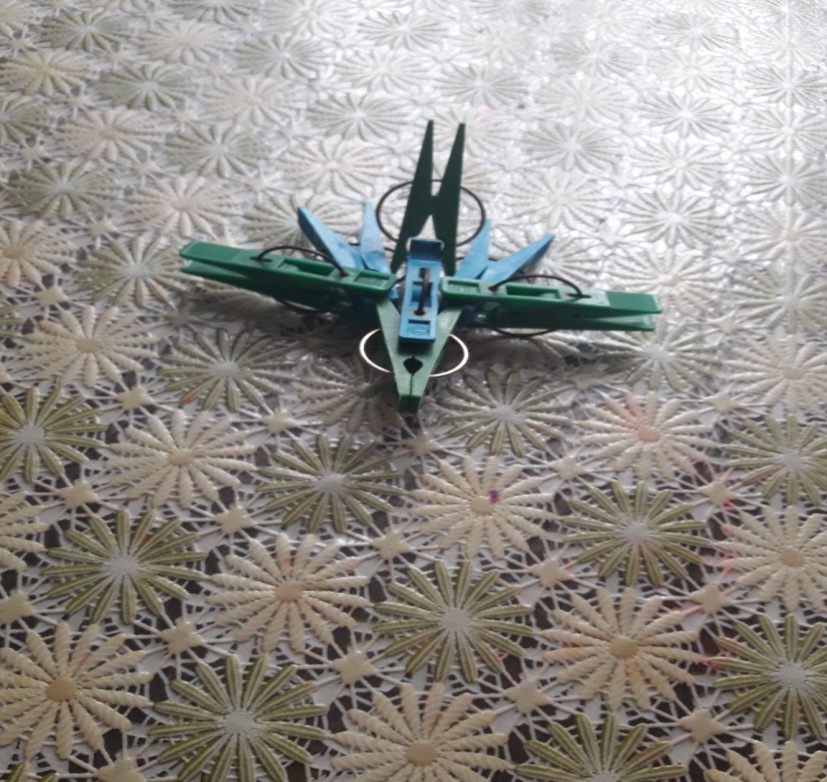 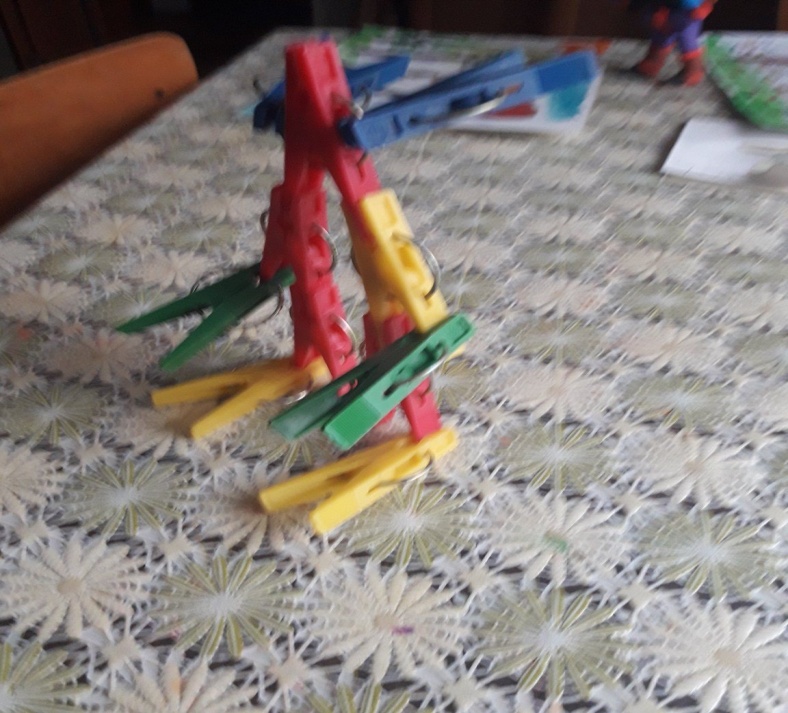 Так же из прищепок можно создавать птиц, животных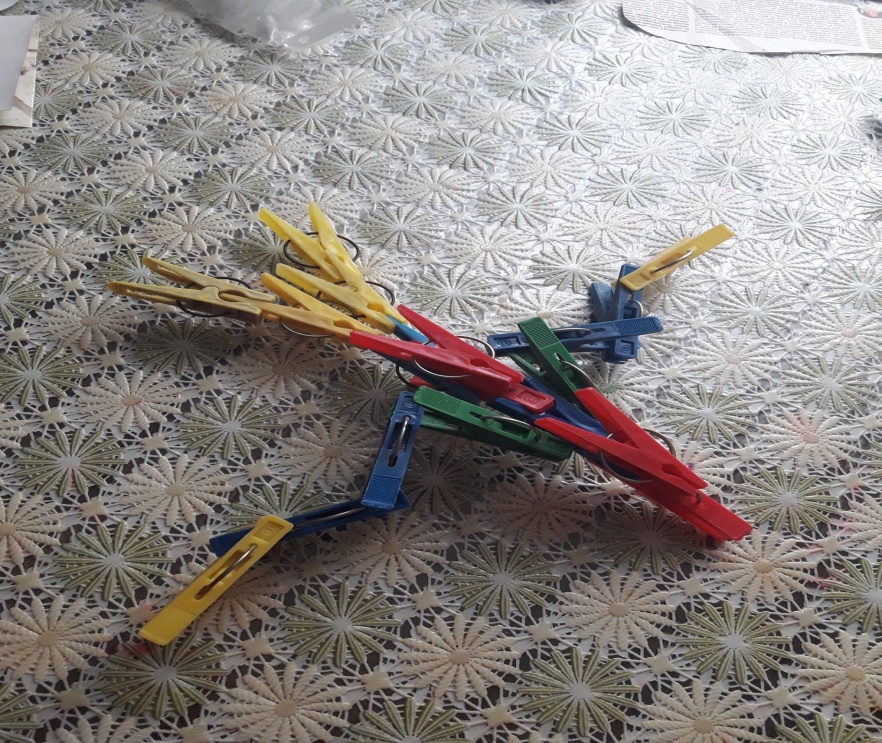 Ко второму виду игр относятся игры с шаблонами. Можно изготовить из картона заготовки овощей, растений, различных предметов, рыб и т.д. 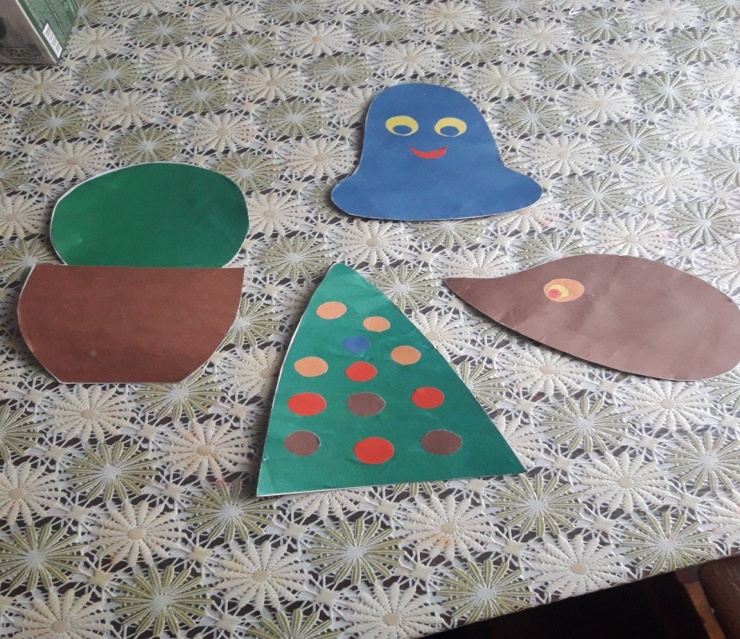 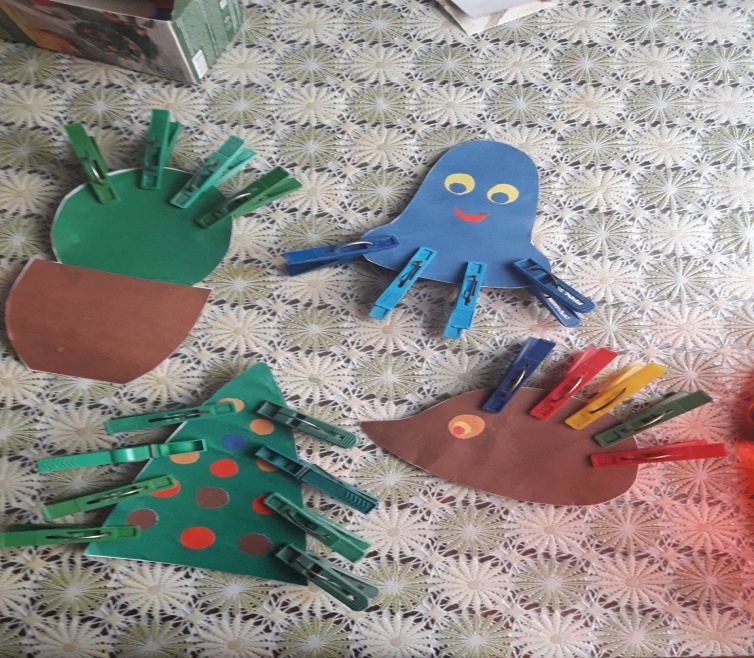 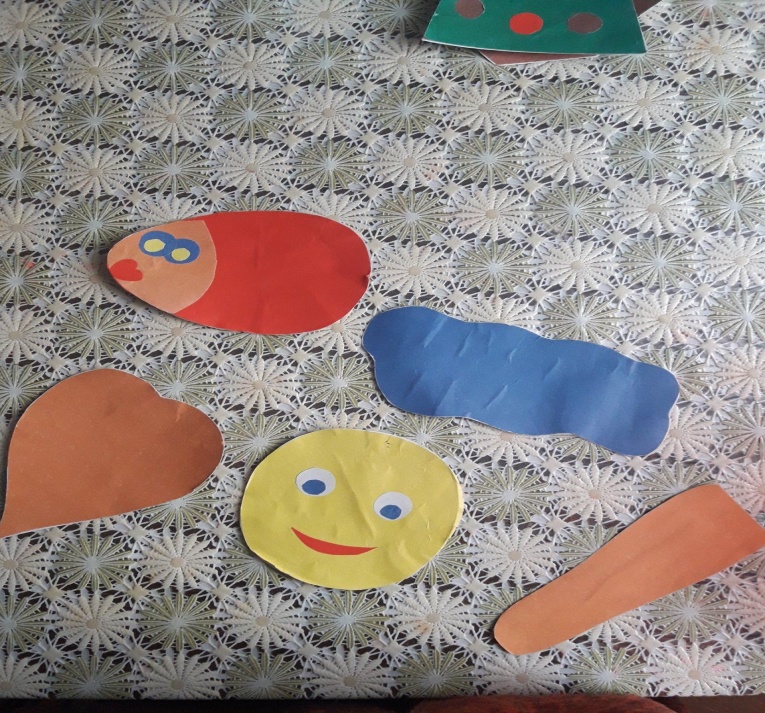 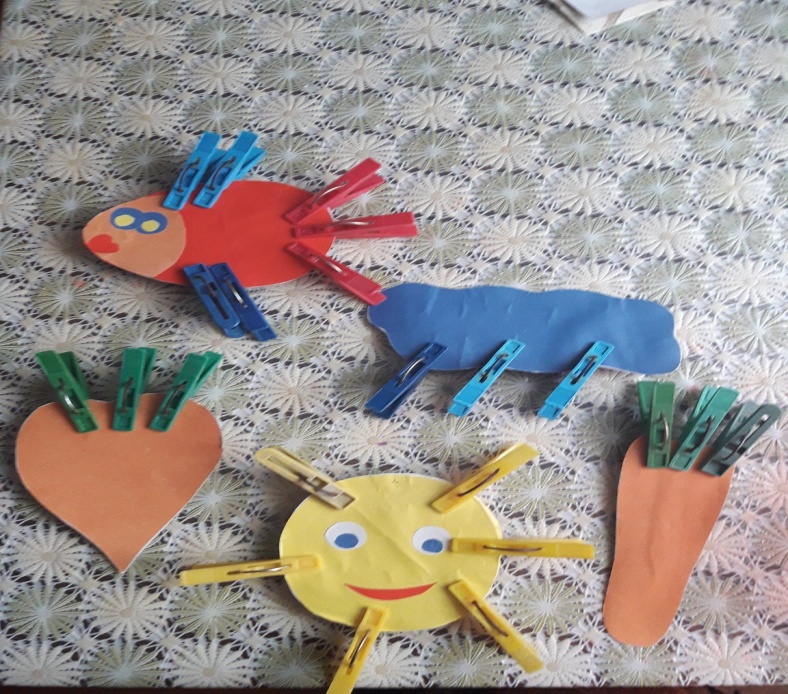 "Ум ребенка находится на кончиках его пальцев"  В.А. Сухомлинский. Выполняя пальчиками различные упражнения, ребенок достигает хорошего развития мелкой моторики рук, что способствует развитию речи.